Publicado en Alboraya (Valencia) el 17/09/2021 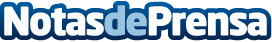 Repara tu Deuda Abogados cancela 441.373€ en Alboraya (Valencia) con la Ley de Segunda OportunidadEl despacho de abogados referente en la Ley de Segunda Oportunidad ha logrado la cancelación de más de 55 millones de euros desde el 2015Datos de contacto:David Guerrero655 95 67 35Nota de prensa publicada en: https://www.notasdeprensa.es/repara-tu-deuda-abogados-cancela-441-373-en Categorias: Nacional Derecho Finanzas Valencia http://www.notasdeprensa.es